Anmeldung der Eltern zur Teilnahme an Familienbildungsfreizeiten für Familien in besonderen Lebenssituationen im Rahmen von  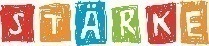  -zum Verbleib beim Familienbildungsträger -Familienname:  	 		                                                                                     Straße: 				                                                                                     Postleitzahl, Ort: 			                                                                                     Telefon: 				                                                                                     Ich beabsichtige / Wir beabsichtigen an folgender Familienbildungsfreizeit teilzunehmen:Titel und Ort der Familienbildungsfreizeit:                                                                              Die Familienbildungsfreizeit findet vom       bis       statt.Familienbildungsträger:		                                                                                     Adresse:				                                                                                     Wir nehmen mit       Elternteilen und       Kindern teil.Mit der Zuzahlung des Eigenbeitrags in Höhe von            bin ich / sind wir einverstanden. _________________________________________________________________________Situation der Familie (vom Familienbildungsträger oder von der Familie selbst auszufüllen; Mehrfachnennungen möglich):  Einelternfamilien Familien in früher Elternschaft Mehrlingsfamilien Getrenntlebende Familien Familien mit gleichgeschlechtlichen Eltern Familien mit Fluchterfahrung und zugewanderte Familien Familien mit Gewalterfahrung Familien mit kranken oder behinderten Angehörigen andere__________________________________________________(Ort, Datum und Unterschrift der Antrag stellenden Person/en)